 Clifford H. Nowlin Middle School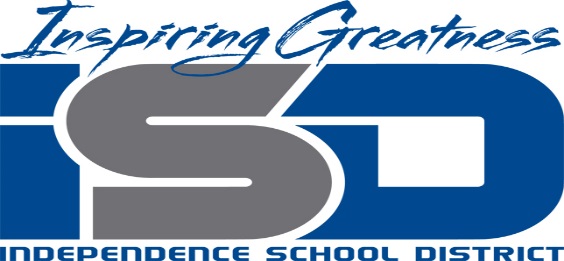 2700 S. Hardy Ave.Independence, Missouri 64052Phone: 816.521.5380Fax: 816.521.5633www.isdschools.org/nowlinCristin Nowak, PrincipalDear Parents,It is an exciting time of year as we begin the process of high school enrollment for our 8th grade students.  This letter is to inform you about the process and important dates for you and your student to be aware of in the coming month. January 23rd: Van Horn High School counselors and student ambassadors will visit students during their social studies class to discuss enrollment, credits, and the Academies.January 25th: Van Horn High School will host the Academy Jamboree from 6:00 – 8:00 pm.  It is highly encouraged that you and your student attend this event to learn more about the high school Academies.January 30th – February 3rd: 8th grade students will begin the enrollment process by filling out a paper enrollment form that will be used for completing their online enrollment.February 2nd: Paper enrollment forms will be sent home with students to show parents.  These forms need to be signed by the parent and returned Friday, February 3rd to their social studies teacher.February 6th – February 10th: 8th grade students will enroll online during his/her social studies class.This is a great time to begin discussing classes that may interest your student.  Information about classes can be found on our website, along with important dates in regards to enrollment.  We will continue to update our website in regards to enrollment, so continue to check in periodically.  The following information will be on our website to help you and your student in the enrollment process:Sample Enrollment Form - students will be completing these at school and will bring them home on February 2nd.  This form is for information purposes only.Freshman Program of Studies – this will provide a list of classes that can be selected by your student to take during his/her Freshman year, along with a description of each class.Important DatesCore Curriculum PostersAcademy and Pathway PostersWhile this is an exciting time for you and your student as they begin to plan for their Freshman year and beyond, we understand that this can also be a stressful time, especially for those that will be sending a student to Van Horn for the first time.  We hope that this information, and opportunities to learn more about the enrollment process and high school Academies, will make this a smooth and less stressful process for you and your student.  Please do not hesitate to contact us if you have questions about this process.Thanks,Cristin NowakPrincipal